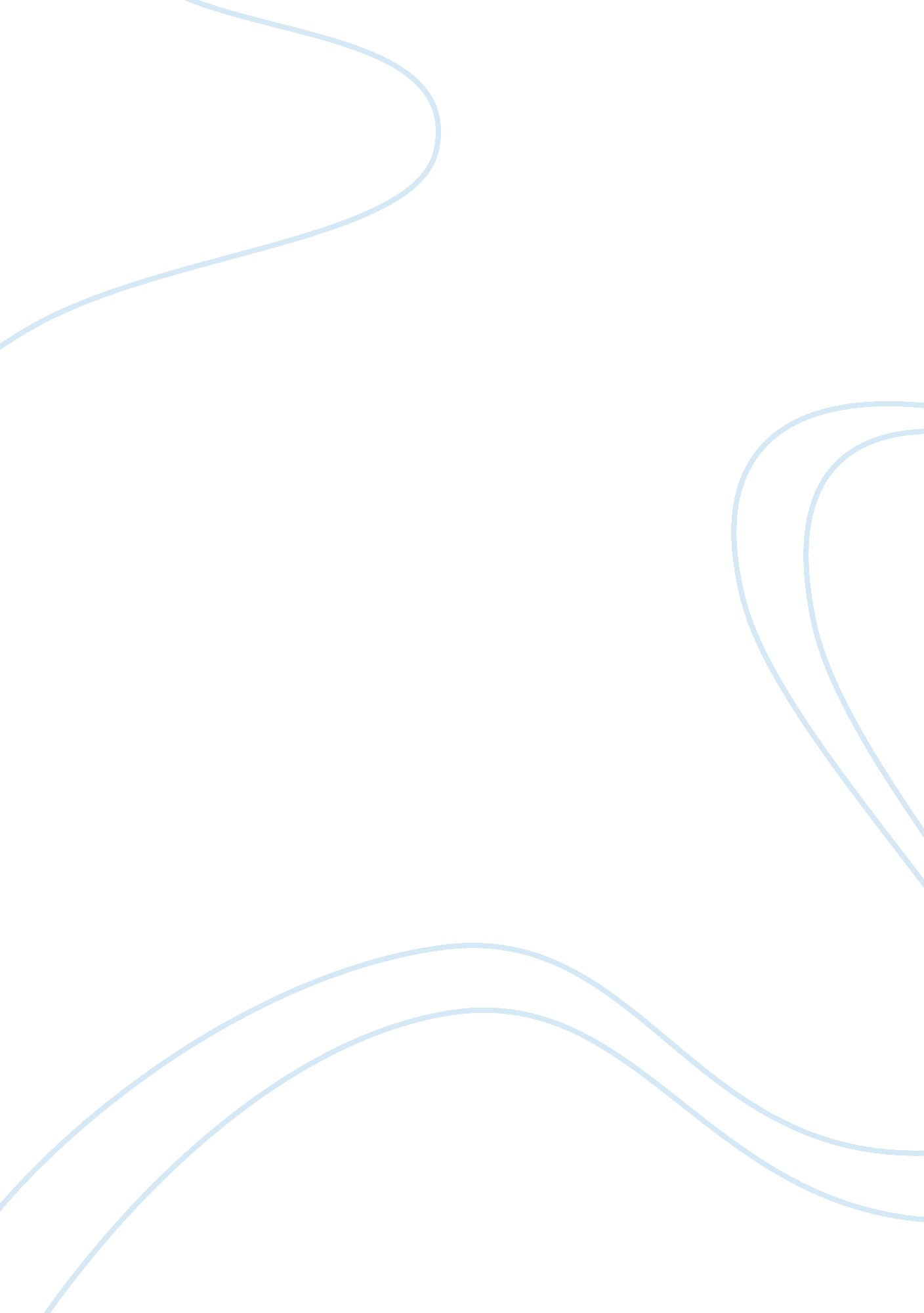 Change management : sanghata globalBusiness, Management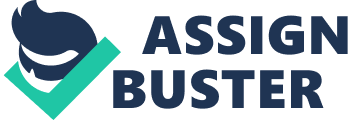 SANGHATA GLOBAL CHANGES WITHIN THE NEXT FIVE YEARS By Location Introduction Sanghata Global plays a part in reducing poverty in the world through entrepreneurship and enterprise development ways the. The organization has a vision of creating a culture of prosperity. The organization has a program called Frontier Markets Scouts program that provides opportunities for entrepreneurs by helping them build businesses that will have an impact on their communities. The organization has trained many enterprise professionals from different nations since its inception. Sanghata is committed to driving positive social impact by supporting Generation Enterprise (Sanghata Global 2015). 
Changes in the organization in the next five years 
Sanghata Global must undergo several changes in order to meet its objectives of promoting prosperity around the world. The following are changes the organization must embrace: 
Worldwide presence 
It is the aim of Sanghata Global to reduce the level of poverty and enhance prosperity in the world. The organization has supported projects and individuals in order to improve the living standards of people. However, the organization is yet to reach different regions across the world. Africa is one of the continents that suffer poverty due to lack of knowledge of how to utilize the existing resources. The other region that Sanghata must concentrate on is Asia; many people are faced with poverty. 
In the next five years, Sanghata Global needs to reach out to almost all the countries in Sub-Sahara Africa and address the issue of poverty. The organization will have to open offices in these countries and teach various people on how to build businesses in order to boost the economy of their countries. Proper training on business skills will go a long way to helping people improve their living standards (Cummings & Worley 2014). 
Diversification of programs 
Sanghata programs, mostly help individuals to improve their skills in business. Although these programs are very critical in helping people, more can still be done to improve the lives of people. The organization needs to put its resources towards supporting bright students from poor backgrounds. Offering scholarship for students from poor families will help them realize their career dreams and help their families in the future. 
Programs such as financial aids to start businesses can have a huge impact on the lives of people. Many people need to be empowered financially in order to put them on the path to prosperity. Every beneficiary of financial support must be trained on how to start and run a business. Sanghata can also facilitate entrepreneurs from other countries to go and learn business skills from other areas (Narayan & Petesch 2000). For instance, entrepreneurs from Africa can be supported to go to America and learn how businesses can be conducted. 
Establish reliable partners and enhancement of accountability 
Sanghata Global uses a lot of finances in the process of reaching out to many people around the world. There are various organizations that may be willing to offer a helping hand in that process. Sanghata Global needs to establish trusted partners as it moves forward towards assisting people economically. Sanghata Global will be assured of trusted partners if it uses its finances in the proper way. The organization must make accountability its top priority by accounting for all finances it receives from development partners. When other organizations realize that Sanghata has put up a mechanism to account for every dollar, they will be willing to partner with it. Misuse of finances can be a huge stumbling block for any organization that has an aim of helping people economically (Kirsch 2013). 
References 
Aldashev, G, Limardi, M, & Verdier, T 2013, Watchdogs of the invisible hand: Ngo monitoring and industry equilibrium. Mimeo. 
Cummings, T, & Worley, C 2014, Organization development and change. Cengage learning. 
Kirsch, DC, 2013, Accountability in Children’s Development Organizations (Doctoral dissertation, University of Toronto). 
Narayan, D, & Petesch, P 2000, Voices of the Poor: Crying out for Change. Oxford University Press for the World Bank, New York. 
Sanghata Global 2015, About us. Available from: http://sanghata. org/ [April 3, 2015]. 